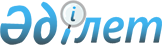 О признании утратившими силу некоторых постановлений акимата города ЖанаозенПостановление акимата города Жанаозен Мангистауской области от 4 апреля 2018 года № 190. Зарегистрировано Департаментом юстиции Мангистауской области 20 апреля 2018 года № 3580      Примечание РЦПИ.

      В тексте документа сохранена пунктуация и орфография оригинала.

      В соответствии с Законами Республики Казахстан от 23 января 2001 года "О местном государственном управлении и самоуправлении в Республике Казахстан", от 6 апреля 2016 года "О правовых актах" акимат города Жанаозен ПОСТАНОВЛЯЕТ:

      1. Признать утратившими силу некоторые постановления акимата города Жанаозен согласно приложению к настоящему постановлению.

      2. Государственному учреждению "Аппарат акима города Жанаозен" (руководитель аппарата Овезов Б.) обеспечить государственную регистрацию настоящего постановления в органах юстиции, его официальное опубликование в Эталонном контрольном банке нормативных правовых актов Республики Казахстан и в средствах массовой информации.

      3. Контроль за исполнением настоящего постановления возложить на руководителя аппарата акима города Жанаозен Овезова Б.

      4. Настоящее постановление вступает в силу со дня государственной регистрации в органах юстиции и вводится в действие по истечении десяти календарных дней после дня его первого официального опубликования.

      "СОГЛАСОВАНО"

      Председатель Жанаозенской городской

      избирательной комиссии

      Базылов Б._________________

      "04" апреля 2018 год

 Перечень утративших силу некоторых постановлений акимата города Жанаозен      1. Постановление акимата города Жанаозен от 21 ноября 2011 года №667 "Об определении мест для размещения агитационных печатных материалов и предоставлении помещений на договорной основе для встреч с избирателями для всех кандидатов" (зарегистрировано в Реестре государственной регистрации нормативных правовых актов за №11-2-177, опубликовано в газете "Жанаозен" от 30 ноября 2011 года);

      2. Постановление акимата города Жанаозен от 4 июля 2013 года №336 "Об определении помещений для предоставления на договорной основе кандидатам акимы ауыла для встреч с выборщиками"(зарегистрировано в Реестре государственной регистрации нормативных правовых актов за №2267, опубликовано в газете "Жанаозен" от 17 июля 2013 года);

      3. Постановление акимата города Жанаозен от 4 июля 2013 года №337 "Об определении мест размещения агитационных печатных материалов для кандидатов в акимы аула" (зарегистрировано в Реестре государственной регистрации нормативных правовых актов за №2268, опубликовано в газете "Жанаозен" от 17 июля 2013 года);

      4. Постановление акимата города Жанаозен от 28 января 2015 года №233 "О внесении изменений и дополнений в постановление акимата города Жанаозен от 21 ноября 2011 года №667 "Об определении мест для размещения агитационных печатных материалов и предоставления на договорной основе помещений для встреч с избирателями для всех кандидатов" (зарегистрировано в Реестре государственной регистрации нормативных правовых актов за №2615, опубликовано в информационно-правовой системе "Әділет" от 27 февраля 2015 года);

      5. Постановление акимата города Жанаозен от 10 марта 2015 года №382 "О внесении изменений в постановление акимата города Жанаозен от 21 ноября 2011 года №667 "Об определении мест для размещения агитационных печатных материалов и предоставления на договорной основе помещений для встреч с избирателями для всех кандидатов" (зарегистрировано в Реестре государственной регистрации нормативных правовых актов за №2638, опубликовано в информационно-правовой системе "Әділет" от 19 марта 2015 года).


					© 2012. РГП на ПХВ «Институт законодательства и правовой информации Республики Казахстан» Министерства юстиции Республики Казахстан
				
      Аким города 

А. Дауылбаев
Приложение
к постановлению акимата
города Жанаозен
от 04 апреля 2018 года №190
